Тест по окружающему миру. 2 класс  1 вариантФ.И. ученика_______________________________А 1. Какое время года изображено на картинке ?        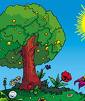        Отметь знаком «х».      1) осень       2) зима        3) лето      4) веснаА 2. Найди картинку, на которой изображен лист тополя. Отметь знаком «х».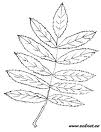 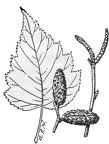 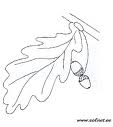 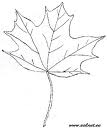 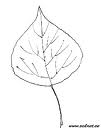 А 3. Какой гриб изображен на картинке? Отметь знаком «х»       1) шампиньон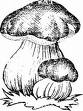        2) лисичка       3) белый гриб А 4. Отметь знаком «х» только под съедобными грибами.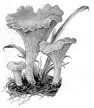 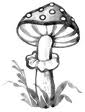 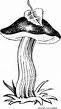 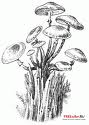 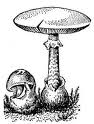 А 5. Почему нельзя трогать руками яйца в гнездах диких птиц?        Отметь правильный ответ знаком «х».       1) можно повредить яйца       2) птица бросит гнездо       3) птица испугаетсяА 6.  К какой группе относятся животные: ёж, белка, мышь, лось?       Отметь знаком «х».      1) рыбы      2) земноводные      3) млекопитающие (звери)      4) птицыА 7. К какой группе относятся животные, у которых 6 конечностей?         Отметь знаком «х».       1) пауки        2) насекомые        3) пресмыкающиеся        4) млекопитающиеА 8.  Соедини стрелками название органа чувств и название чувств:                         Глаза                         слух                        Язык                          зрение                        Уши                            вкус                        Нос                             осязание                        Кожа                           обоняниеА 9. Как называется орган человека, который может улавливать различные запахи? Отметь знаком «х».          1)Ухо          2) глаз          3) рука         4) нос  А 10. Отметь знаком «х» слова, которые характеризуют здорового человека.       1) Не курит                  4)занимается физкультурой                 7) часто болеет       2) закаленный              5) имеет хороший аппетит                   8) много гуляет       3) бледный                    6) всегда в хорошем настроении           9) ловкийА 11. Зачем нужно знать свой организм?  Отметь знаком «х».      1) чтобы сохранять и укреплять своё здоровье      2) чтобы человек мог мыслить, говорить, трудиться      3) чтобы умело использовать свои возможностиВ 12. Продолжи предложения.Я живу в стране ___________________________ .Столица моей Родины – город _________________ .В 13. Кто является главой государства в России? Напиши._______________________________________________________________С 14. Найди государственный флаг нашей страны и раскрась его.С 15. В лесу вырубили старые дуплистые деревья. Вскоре молодой лес погиб. Объясни, почему?___________________________________________________________________________________________________________________________________Тест  по окружающему миру.2 класс  2 вариантФ.И. ученика______________________________________А 1. К какому времени года относится эта картинка ?               Отметь знаком «х».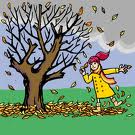       1) осень        2) зима       3) лето       4) веснаА 2. Найди картинку, на которой изображен лист березы. Отметь знаком «х».А 3. Какой гриб изображен на картинке? Отметь знаком «х»       1) шампиньон       2) лисичка       3) белый гриб А 4. Отметь знаком «х» только под ядовитыми  грибами.А 5. Что нужно делать, если ты в лесу нашел гнездо с яйцами диких птиц?       Отметь свой ответ знаком «х».       1) потрогаю руками  яйца       2) возьму домой       3) не буду трогать и братьА 6.  К какой группе относятся животные: журавль, иволга, пингвин?       Отметь знаком «х».      1) рыбы      2) земноводные      3) млекопитающие (звери)      4) птицыА 7. К какой группе относятся животные, у которых 8 конечностей?         Отметь знаком «х».       1) пауки        2) пресмыкающиеся        3) насекомые        4) млекопитающиеА 8.  Соедини стрелками название органа чувств и название чувств:                         Глаза                         слух                        Язык                          зрение                        Уши                            вкус                        Нос                             осязание                        Кожа                           обоняниеА 9. Как называется орган человека, который помогает слышать звуки? Отметь знаком «х».          1)Ухо          2) глаз          3) рука          4) носА 10. Отметь знаком «х» слова, которые не характеризуют здорового человека.       1) Не курит                  4)занимается физкультурой                 7) часто болеет       2) закаленный              5) имеет хороший аппетит                   8) много гуляет       3) бледный                    6) всегда в хорошем настроении           9) ловкийА 11. Зачем нужно знать свой организм?  Отметь знаком «х».      1) чтобы сохранять и укреплять своё здоровье      2) чтобы человек мог мыслить, говорить, трудиться      3) чтобы умело использовать свои возможностиВ 12. Продолжи предложения:Наше государство называется _______________________________ .Столица нашей Родины -  город ___________________________ .В 13. Какие государственные символы России ты знаешь? Напиши._________________________________________________________________С 14. Найди государственный флаг нашей страны и раскрась его.С 15. В лесу вырубили старые дуплистые деревья. Вскоре молодой лес погиб. Объясни, почему?___________________________________________________________________________________________________________________________________Ключи 1 вариантА 1. – 3)А 2. А 3. -  3)А 4 А 5. – 5)А 6. – 3)А 7. – 2)А 8.                          Глаза                         слух                        Язык                          зрение                        Уши                            вкус                        Нос                             осязание                        Кожа                           обоняниеА 9. – 4)А 10.        1) Не курит                  4)занимается физкультурой                 7) часто болеет       2) закаленный              5) имеет хороший аппетит                   8) много гуляет       3) бледный                    6) всегда в хорошем настроении           9) ловкийА 11. – 1)В 12. Россия, Москва.В 13. ПрезидентС 14С 15. Пропали птицы и другие животные, которые строят домики в дуплах старых животных. Некому поедать вредителей молодых деревьев.2 вариантА 1. – 1)А 2. А 3. -2)А 4. А 5. – 3)А 6 . – 4)А 7. – 1)А 8.                          Глаза                         слух                        Язык                          зрение                        Уши                            вкус                        Нос                             осязание                        Кожа                           обоняниеА 9. – 1) А 10.          1) Не курит                  4)занимается физкультурой                 7) часто болеет       2) закаленный              5) имеет хороший аппетит                   8) много гуляет       3) бледный                    6) всегда в хорошем настроении           9) ловкийА 11. – 1)В 12. – Россия, Москва.В 13.  Гимн, флаг, герб.С 14.С 15. Пропали птицы и другие животные, которые строят домики в дуплах старых животных. Некому поедать вредителей молодых деревьев.